                                                                              اسم التّلميذ:.................قسم اللّغة العربيّة                                             	الصّفّ:......................              الاختبار التّشخيصيّ لمهارات اللّغة العربيّة ( الصّفّ الرّابع) للعام الدّراسيِّ 2019-2020أوّلًا: اقرأ الفقرة السّابقة ثمّ اسْتَخْرج منها ما يَلي:كَلِمَةً بها مدّ الألف. ..................    - كلمة بها تنوين الفتح: ................ كلمة بها مد الواو: ..................     – كلمة بها مد الياء: .................ثانيًا: أضع كلّ اسم استفهام في المكان المناسب له:( أين – مَنْ – متى - ماذا – هل )............... تَلْعب صَديقتي؟  تَلْعب صديقتي في الْحديقة. ............ أَكَلَ التُّفاحة؟ مَحمد أَكَلَ التفاحة ............. تَسْتيقظ من النَّوم؟ أستيقظ من النوم الساعة السادسة صباحًا............. يَرْكَبُ أَبي؟يركَبُ أبي سيارَة حَمْراء................ تُحبّ الْكُمثرى؟نعم، أُحب الْكُمثرى. ب: أَكْمِلْ الْفَراغات الآتية بحرف الجرّ المناسب:(  في – على – من – إلى )أَذْهَبُ .......... الْمَدْرَسَةِ صَباحًا. وَضَعْتُ الْكِتابَ ....... الطّاولةِ.يُحَلِّقُ الصَّقْرُ ......... الْفَضاءِ.تَسْقُطُ الْأَمطارُ ....... السّماءِ.ــــــــــــــــــــــــــــــــــــــــــــــــــــــــــــــــــــــــــــــــــــــــــــــــــــــــــــــــــــــــــــــــــــــــــــــــــــــــــــــــــــــــــــــــــــــــــــــــــــــــــــــــــــــــــــــــــــــــــــــــــــــــــــــــــــــــــــــــــــــــــــــــــــــــــــــــــــــــــــــــــــــــــــــــــــــــــــــــــــــــــــــــــــالسّؤال الثّالث: أِملأ الْفَراغِ بالضَّمير الْمُناسِب ممّا يأتي:( أنتَ – أنتم  - أنتما – أنتن- أنتِ ).............. طالِباتٌ مُجْتَهِداتٌ................ فَتاةٌ مُطيعَةٌ. ............... لاعِبٌ ماهرٌ................ تَلاميذٌ مُجْتَهدون................ معلّمان نشيطان.السّؤال الرّابع: أرَتّب الْكَلِمات التّالية لأكوّن جُمَلًا مفيدةٍ: خمس – قرأت – قصص – أبي – مع..................................................................................................الرّسّامُ – جميلة – لَوْحَةً – يلوّنُ – بالألْوانِ  ................................................................................................................_________________________________________________________السّؤال الخامس: أكتب أسماء الصّور الآتية: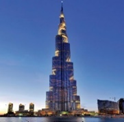 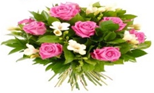 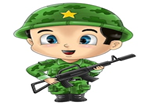 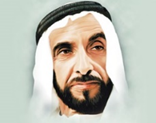 .................        ................          .............        ................يجيب عن أسئلة الفهم والاستيعابيمّيّزاللام الشمسيّة والقمريّةيميّز أدوات الاستفهام ويوظّفهايرتّب كلمات ليكوّن جملًايستخدم بعض ضمائر المخاطبيكتب أسماء الصّور كتابة صحيحةيميّز حروف الجرّ ويوظّفها